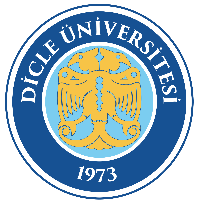 PERSONEL DAİRE BAŞKANLIĞIAKADEMİK PERSONELİN ÖZEL SEKTÖRDE GEÇEN HİZMETLERİNİBİRLEŞTİRME İŞLEMLERİİŞ AKIŞ ŞEMASIDoküman Kodu: PDB-İA-031PERSONEL DAİRE BAŞKANLIĞIAKADEMİK PERSONELİN ÖZEL SEKTÖRDE GEÇEN HİZMETLERİNİBİRLEŞTİRME İŞLEMLERİİŞ AKIŞ ŞEMASIYürürlük Tarihi: 24.08.2022PERSONEL DAİRE BAŞKANLIĞIAKADEMİK PERSONELİN ÖZEL SEKTÖRDE GEÇEN HİZMETLERİNİBİRLEŞTİRME İŞLEMLERİİŞ AKIŞ ŞEMASIRevizyon Tarihi/No: 00/00